Rešitve_MAT_8r_22_12. 5. 2020_Krožni kolobar REŠEVANJE  NALOG V DELOVNEM ZVEZKUVSI UČENCI REŠITE OSNOVNE NALOGE. POTEM SE LAHKO ODLOČITE, DA Z DELOM ZAKLJUČITE OZ. NADALJUJETE Z REŠEVANJEM NALOG B) IN POTEM ŠE C) SKLOPA!a) OSNOVNE NALOGE (za vse učence)V delovnem zvezku (79) reši nalogo 85           b) NALOGE ZA TISTE, KI ŽELIJO UTRDITI ZNANJE(za večino učencev)V delovnem zvezku (79) reši nalogi 88             c) DODATNE NALOGEV delovnem zvezku (79) reši nalogo 91*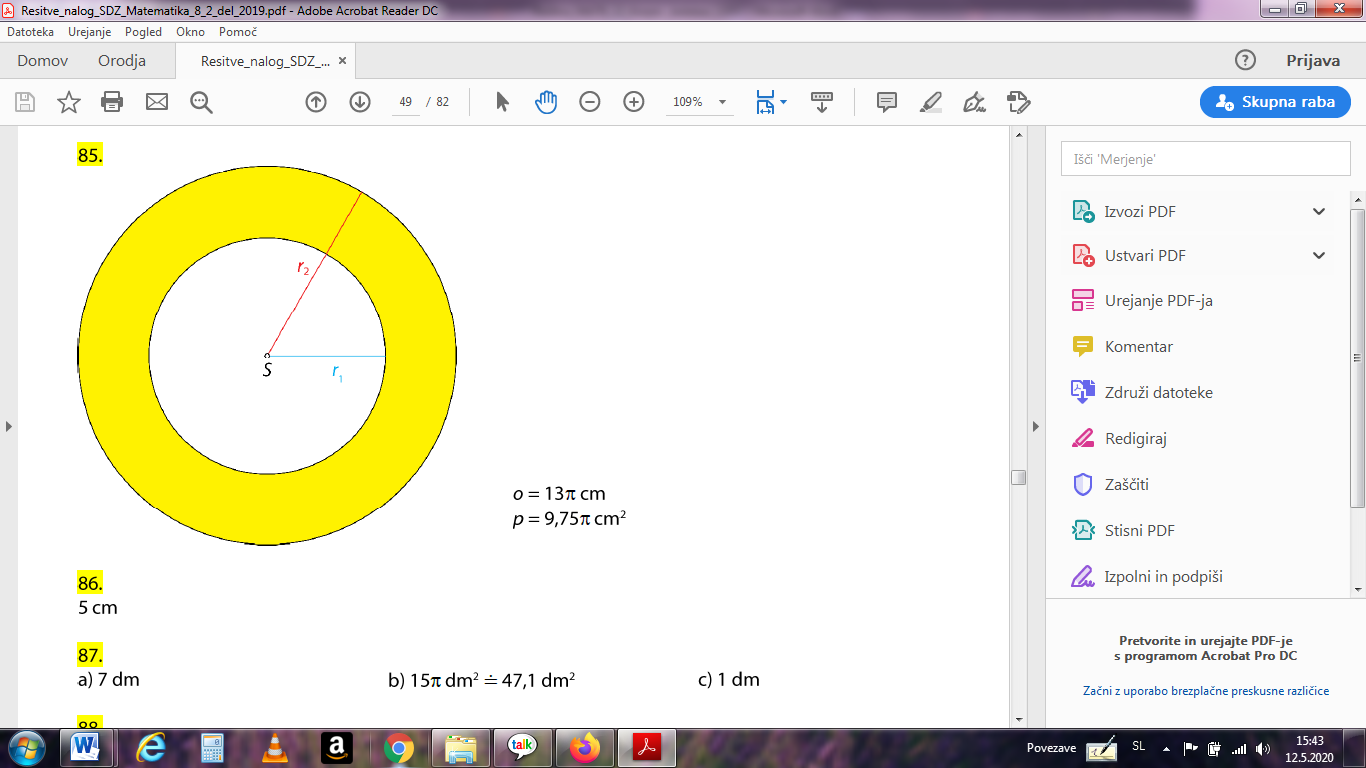 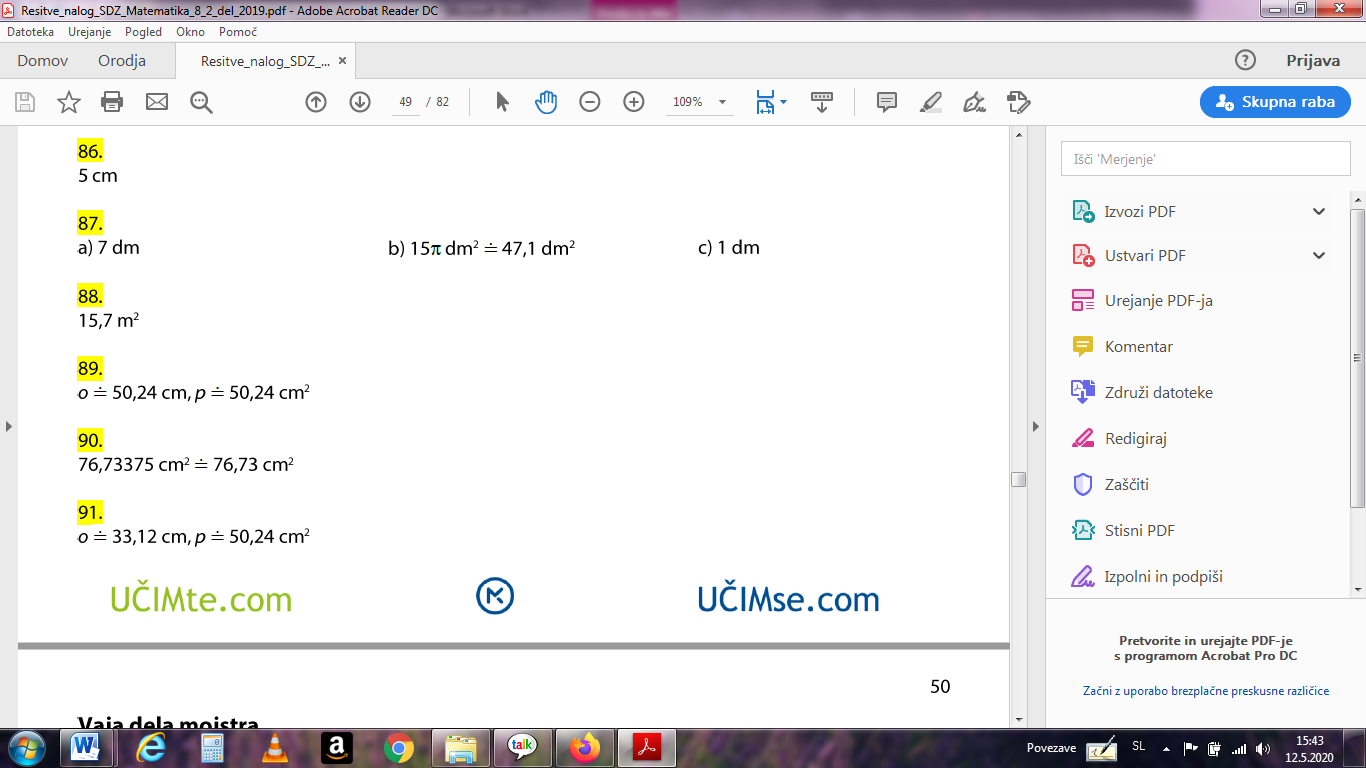 Marija Boršič